EN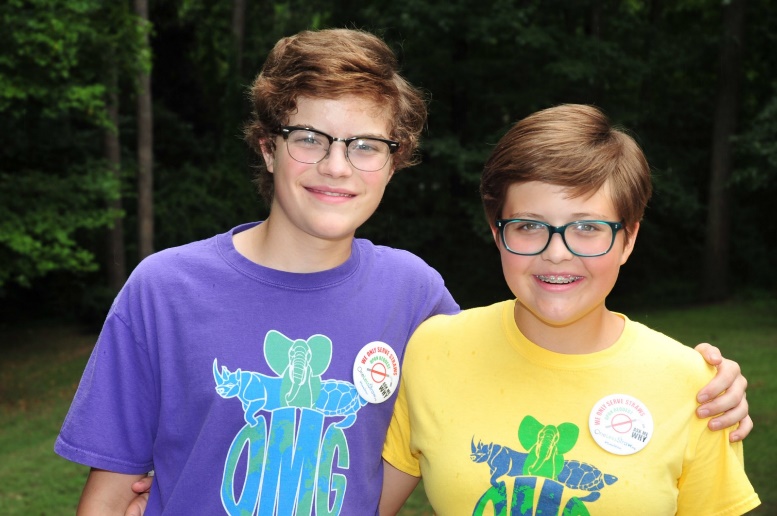 Brother and sister, Carter and Olivia Ries have a unique perspective on environmental and animal conservation. They believe that children have the power to solve the issues of endangered species and threats to the environment.Carter Ries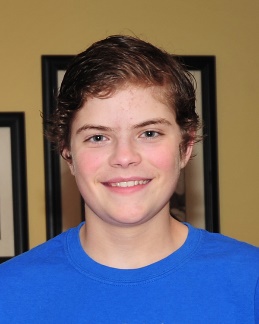 Carter has always had a passion for caring about all living creatures and as he learned that animals needed someone to speak up for them, he sprang to action. Carter’s interests lie in conservation and he hopes to someday be a marine biologist and an inventor.He has been practicing piano for about 4 years and he even dabbles with writing his own music. He spent four years training in the art of Taekwondo and is halfway to his second-degree black belt. He enjoys playing soccer and is very competitive at every sport he tries.Carter has recently taken up photography and enjoys taking pictures outdoors. He thoroughly enjoys taking close up shots of animals. He also loves learning magic tricks and shows off his tricks every chance he gets.Olivia Ries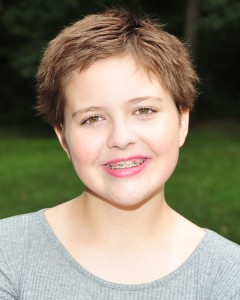 When Olivia was seven, she asked the question “Why do animals need to be adopted?” When she learned that some animals were on the brink of extinction and needed people to adopt them in order to have a chance to survive, she cried and vowed to help save as many animals as she could. That was in 2009 and she hasn’t stopped since.Olivia has always known that she was destined to help animals and she will, without a doubt, someday be a veterinarian. Unlike her brother, she is not squeamish and she has already picked out the veterinarian school she plans to graduate from (Cornell or UGA) and is counting down the years until she can attend.Olivia is also learning the piano and is very interested in learning how to do all types of crafts. She enjoys all aspects of running her nonprofit and is always looking for ways she can help anyone or anything that needs help.ITAFratello e sorella, Carter e Olivia Ries hanno una prospettiva unica sulla salvaguardia dell’ambiente e degli animali. Credono che i bambini abbiano il potere di risolvere i problemi delle specie in via di estinzione e le minacce per l’ambiente.Carter RiesCarter da sempre ama prendersi cura di tutte le creature viventi e, una volta capito che gli animali avevano bisogno di qualcuno che potesse parlare a nome loro, è passato all’azione. Gli interessi di Carter sono soprattutto legati alla salvaguardia e spera di diventare un biologo marino e un inventore.Ha suonato il pianoforte per circa 4 anni e si diletta persino con la scrittura della propria musica. Ha trascorso quattro anni ad allenarsi nell’arte del Taekwondo ed è a metà strada dalla sua cintura nera di secondo livello. Ama giocare a calcio ed è molto competitivo in ogni sport che pratica.Carter si è recentemente avvicinato alla fotografia e si diverte a scattare foto all’aperto, soprattutto primi piani di animali. Ama anche imparare trucchi magici e li fa vedere a ogni occasione. Olivia RiesAll’età di sette anni, Olvia chiese: “Perché gli animali hanno bisogno di essere adottati?” Quando scoprì che alcuni animali rischiano l’estinzione e hanno bisogno di essere adottati per poter sopravvivere, all’inizio pianse, ma poi promise di contrbuire al salvataggio del maggior numero possibile di animali. Era il 2009 e da allora non si è più fermata.Olivia ha sempre saputo di essere destinata ad aiutare gli animali e senza dubbio un giorno diventerà una veterinaria. A differenza di suo fratello, non va troppo per il sottile e ha già scelto la scuola di veterinaria dove ha intenzione di laurearsi (l’Università di Cornell o l’Università della Georgia) e sta già contando gli anni prima di potersi iscriversi. Olivia sta anche imparando a suonare il pianoforte ed è molto interessata a imparare tutti i tipi di mestieri artigianali. Ama ogni aspetto della gestione della sua organizzazione no-profit ed è sempre alla ricerca di nuovi modi per portare il proprio aiuto dovunque serva.